          ҠАРАР                                                    ПОСТАНОВЛЕНИЕ      «17 » ғинуар 2022 й.           № 4              «17» января 2022 г.Об утверждении плана-графика закупок товаров, работ, услуг на 2022 финансовый год и на плановый период 2023 и 2024 годов В соответствии с Федеральным законом от 05 апреля 2013 года № 44-ФЗ «О контрактной системе в сфере закупок товаров, работ, услуг для обеспечения государственных и муниципальных нужд», постановлением Правительства РФ от 30 сентября 2019г. N1279 «Об установлении порядка формирования, утверждения планов-графиков закупок, внесения изменений в такие планы-графики, размещения планов-графиков закупок в единой информационной системе в сфере закупок, особенностей включения информации в такие планы-графики и требований к форме планов-графиков закупок и о признании утратившими силу отдельных решений Правительства Российской Федерации», решением Совета сельского поселения Сейтяковский сельсовет муниципального района Балтачевский район Республики Башкортостан от 21 декабря 2021 года  №19/38 «О бюджете сельского поселения Сейтяковский сельсовет муниципального района Балтачевский район Республики Башкортостан на 2022 год и на плановый период 2023 и 2024 годов», в целях надлежащего осуществления закупок товаров (работ, услуг) для муниципальных нужд Администрация сельского поселения Сейтяковский сельсовет муниципального района Балтачевский район Республики Башкортостан ПОСТАНОВЛЯЕТ:1. Утвердить план-график закупок товаров, работ, услуг на 2022 финансовый год и на плановый период 2023 и 2024 годов (далее - план-график) согласно приложению.2. Контрактному управляющему  разместить план-график в установленный законодательством срок, обеспечить своевременное внесение изменений в план-график и их размещение.3. Контроль за исполнением настоящего постановления оставляю за собой.Глава сельского поселения                                        Э.С.Фаюршина                                  БАШҠОРТОСТАН РЕСПУБЛИКАҺЫБАЛТАС РАЙОНЫ МУНИЦИПАЛЬ РАЙОН ХАКИМИӘТЕ 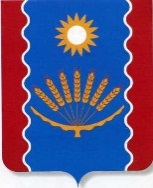 АДМИНИСТРАЦИЯ МУНИЦИПАЛЬНОГО  РАЙОНАБАЛТАЧЕВСКИЙ  РАЙОН   РЕСПУБЛИКИ  БАШКОРТОСТАН